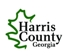 Harris County Recreation BoardMeeting MinutesJune 29, 2016Board Members Present:	Mark Parsley, Aaron Wine, Rob Grant, Michael Grant, Jairo Gay, Becky Langston, Charles RagsdaleBoard Members Absent:	Purvis Chapman – No notice provided, Cyndee Redmond – notice provided, Heather Hajek – notice provided, John Magazu, DirectorOthers Present:	Ashley Marston – Assistant Recreation Director, Alex Batchelor – HCBA PresidentCALL TO ORDERThe regular meeting of the Harris County Recreation Board was called to order at 7:00PM on June 29, 2016 at the Harris County Community Center by Board Chair, Rob Grant.APPROVAL OF AGENDAThe agenda was reviewed by the board members. *It was suggested by the Rec Department that “a donation for the HCLL Sr Boys team” be added to the agenda for the Board to consider and be formally approved.The motion to approve the agenda to include the *aforementioned amendment was made by Aaron Wine, seconded by Mark Parsley and passed unanimously.*Donation to HCLL Sr Boys All-Star Team -   Following discussion on amending the agenda, the motion for the HC Recreation Board to donate $100 to the HCLL Sr Boys All-Star team to help offset travel expenses in going to the State Tournament was made by Aaron Wine, seconded by Michael Grant and was passed unanimously.APPROVAL OF MINUTESThe April 27, 2016 minutes were not available for review. Minutes were tabled for approval to the July 27, 2016 meeting.The May 25, 2016 minutes were reviewed by the board.  The motion to approve the May 25, 2016 minutes was made by Aaron Wine, seconded by Michael Grant and passed unanimously.GUESTS / SPEAKERSNoneCHAIRPERSON’S REPORTRob Grant made the Board aware of Aaron Wine’s resignation from the Board (due to work relocation), and thanked Aaron for his contributions to the Recreation Board and to the HC Recreation programs he has been involved with. Aaron will be greatly missed by Harris County!TREASURER’S REPORTThe treasure’s report was reviewed by the board members. Question was brought up – Do Summer Basketball and Flag Football pay the $1/Per Player Fee?  Ashley to clarify this with Director, John Magazu.The motion to approve the treasurer’s report was made by Aaron Wine, seconded by Mark Parsley and passed unanimously.RECREATION DIRECTOR’S REPORTBasketball: Summer basketball is underway.  81 kids registered with 3 teams in the 7/8, 11/12 and 13/14 divisions, 4 teams in 9/10 division; games started June 10th and run through July 29thLittle League: Post-Season Tournament play is over as of last night, 6/28/16.  One of our All-Star B Ball teams – HC Gold (Jeff Allen) won the Kirkland Scott tournament at Northern.  No HC Teams won District 8 except Sr Boys, won by default, will go to State on July 9th in Oconee County.  HCLL will begin preparing for Fall Ball registration in August/play beginning in SeptemberSoccer: no new updates;  new Board voted in, Michael Ward is new PresidentTrack and Field:  no new updatesSwim Team: hosted first swim meet here on June 11th…..went very well, had about 5 teams competing with over 80 swimmers from – Griffin Gators, HC Tiger Sharks, Columbus Hurricanes and Summit Y....raised over $1200 towards their goal of purchasing a display board for the community center pool; have 9 swimmers competing in GRPA District 4 Meet in Carrollton on July 9th.  GRPA State Meet will be held the following weekend, July 15-16 in Tift CountyFootball: Summer Flag Football is underway.  54 kids registered.  Games started June 4th, end June 25th…possibly going a week longer for make-up games rained outFall Football – Registration starts July 11th and goes through August 15th; Jamboree scheduled for August 27th and games scheduled to begin Sept. 10th, with season ending October 29th…..Tiger Bowl set for the weekends of Nov. 5th and 12thCommunity Center:  continue to experience leaks from roof…losing 1 staff member on front desk, interviewing for replacement.OLD BUSINESSRec Fest:  Rec Fest is set for Saturday, August 20th at the HC Community Center.  Mark Parsley updated the Board on plans for Rec Fest. Mark emailed all YSA and Sports Board Presidents letting them know about Rec Fest, inviting them to join. Football will be here since they have weigh-ins scheduled for that day. Mark will do a layout of the tables for the boards. Vendors for uniforms and trophies, etc. will also be invited to participate and set up display tables.  Charles Ragsdale offered to donate hot dogs and buns.It was noted that the Rec Board needs to advertise Rec Fest via the HC Journal, through the local YSA’s and Sports Board. The Rec Department will also advertise via email, Facebook and website, plus on sign in front of Community Center.NEW BUSINESSHC Basketball Association – Request for clairification on Out of County residents serving on local youth sports boards – Alex Batchelor, President HCBA, brought the issue before the Board. The HC Basketball Board has an individual interested in serving on their board (a grandmother who has a grandson in the basketball program) The Board discussed the issue briefly, issuing the statement that they had no problem with out of county residents serving on local youth sports association and sports boards as long as they did not hold an executive position on the board. Permission was granted to the HCBA Board to allow this person to serve on their local sports board. The Board did want to further discuss the issue and requested that the item remain on their agenda for the next Board meeting.HC Basketball Association – Request for BOC to restructure make-up of Recreation Board to include representatives from the local sports boards – Alex Batchelor, President HCBA, requested that the Rec Board send up a proposal to the Board of Commissioners to look at restructuring the make-up of the Rec Board to include representation from the 7 local sports boards (football, basketball, Little League, soccer, wrestling, swimming and track & field).  Discussion took place. It was determined that better communication between the Rec Board and the YSA/Sports Boards be looked at and improved upon. Some of the immediate actions the Rec Board plans to implement include emailing action agendas and approved minutes monthly to all YSA/Sports Board Presidents to share with their boards and communities; announcing Rec Board meetings in HC Journal; inviting Presidents and local youth sports board members to Rec Board meetings; posting approved minutes and agendas on the Rec Dept website, Rec Board members to attend meetings of local sports and YSA Boards, and holding a meeting with all YSA/Sports Board Presidents at least once a year (twice preferably) to go over housekeeping items such as Waives/Releases, Community Boundaries, Registration Issues/Questions, etc.  The Rec Board also requested that a list of when all boards meet and elect board members be brought to the next Rec Board meeting for the Board to decide when to hold a meeting with the Presidents and to allow Rec Board members to know when they can attend the monthly board meetings of the YSA/Sports Boards. Ashley Marston to compile the list of board elections and meetings and bring to next Rec Bd meeting.No recommendation will be sent to the BOC regarding restructuring the make-up of the Rec Board.Other? MEETING ADJOURNED – Rob Grant, Chair, adjourned meeting at 7:55pmNEXT MEETING – July 27, 2016 @ 7:00 at HC Community CenterRob Grant – Chair                  Attest:		_________________________		Ashley Marston, Assistant DirectorHarris County Recreation Department